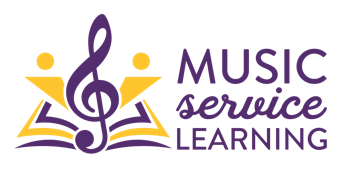 Internship Description:Started in the wake of COVID-19, Music Service Learning aims to partner collegiate music students seeking real-life experiences with community members whose organizations have musical need. Within two months, this organization has completed over 100 projects for music teachers and community music organizations from 20 states and 5 countries. Realizing the growth potential for this organization, MSL currently seeks a Marketing and Business Development Intern. This is a remote position from May 26th through July 31st, 2020. Responsibilities: Develop a business model canvasDevelop a marketing plan and assist with branding effortsInvestigate potential pricing modelsAnalyze current social media marketing strategyRefine and develop social media marketing strategyWork with MSL Director to strategize around implementation of suggestionsQualifications:Marketing or Business Management Major/Minor or Entrepreneurship MinorExcellent organizational skillsExcellent verbal and written communication skillsCreative thinking ability Check us out on social media @musicservicelearning